СодержаниеРАЗДЕЛ 1. «ОБЩИЕ СВЕДЕНИЯ»Сведения о педагогеПовышение квалификациипо профилю деятельностиОбучение по информационно - компьютерным технологиямДругие формы обучения (аспирантура, курсы профессиональной переподготовки)Личные достижения в профессиональной деятельностиЗвания, награды, поощрения, благодарности(государственные, отраслевыенаграды (перечень)Грамоты, дипломы профессиональных конкурсов республиканского, регионального, федерального, международного уровня (перечень)Копии документов прилагаются в ПриложенииРАЗДЕЛ 2. «РЕЗУЛЬТАТЫ ПЕДАГОГИЧЕСКОЙ ДЕЯТЕЛЬНОСТИ»2.1.Сравнительный анализ качества знаний обучающихся по результатам промежуточной аттестации2017 – 2018 учебный год2018 – 2019 учебный год2019–2020 учебный год2020-2021 учебный год2021-2022 учебный годСводные данные Успеваемость__100____%    Качество______89______%Динамика результатов за аттестационный период (за 5 лет)Снижение качества обученности студентов в 2019-2020 уч.году связаны с дистанционным форматом обучения в период пандемии, к которому студенты не были готовы, они обучались дома, были затруднения со слабым Интернетом в улусах, периодическим отключением электроэнергии, отсутствие  у некоторых студентов компьютеров, ноутбуков. из диаграммы видно, что в 2020-2021 уч году результаты улучшились, т.к . по предмету Основы философии, гуманитарный предмет, где студенты смогли изучить материал самостоятельно и потом сдать, а по предмету Психология общения дистанционный формат не в полной мере обеспечивает реализацию практической стороны дисциплины. Впоследствии некоторые студенты смогли пересдать и повысить качество успеваемости. РАЗДЕЛ 3. «НАУЧНО-МЕТОДИЧЕСКАЯ ДЕЯТЕЛЬНОСТЬ»План развития профессиональной компетентности педагога в межаттестационный периодКарта – характеристика методической темыВыступления на научно-практических конференциях, педчтениях. Распространение педагогического опытаУчастие в инновационной деятельности ОУ по реализации ФГОС СПОНаучно-методические разработки3.7. Участие в работе комиссий по организации и проведению методических мероприятий (жюри, эксперт)3.8. Использование современных образовательных технологийРАЗДЕЛ 4.  «ВНЕУРОЧНАЯ ДЕЯТЕЛЬНОСТЬ»«Внеурочная деятельность по предмету».Результаты участия студентов в научно-практических конференциях, проектах Результаты участия студентов в предметных олимпиадахРезультаты участия студентов в конкурсах, соревнованияхУчастие в работе комиссий по организации и проведению внеурочной деятельности РАЗДЕЛ 5.ОБЩЕСТВЕННАЯ ДЕЯТЕЛЬНОСТЬ1.Участие в общественной работе по направлениям образовательной деятельности:в работе (республиканских, региональных, всероссийских) педагогических   общественных объединений 2.Участие в других видах общественной работы(концерт, соревнования, работа в профкоме)Приложение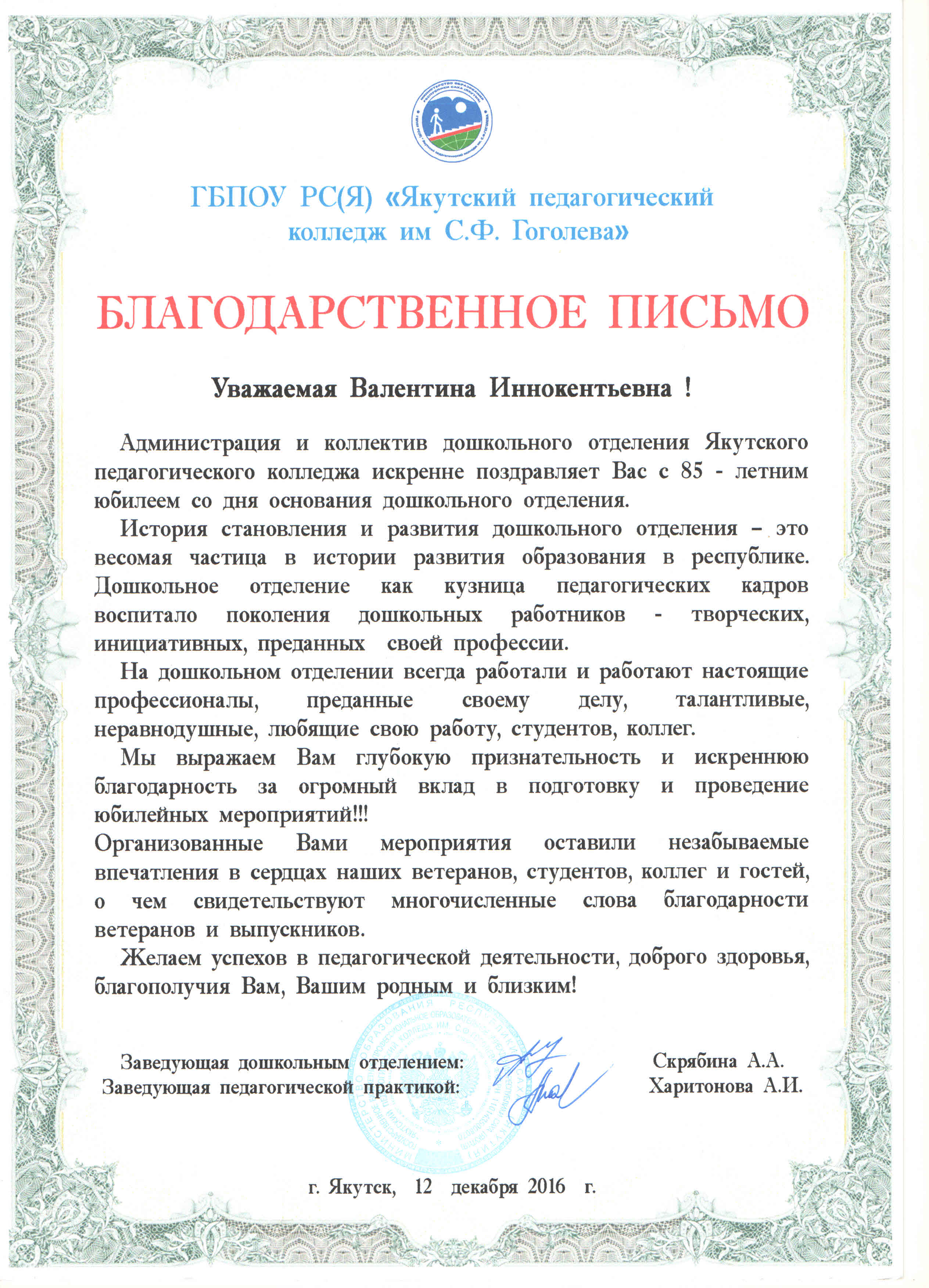 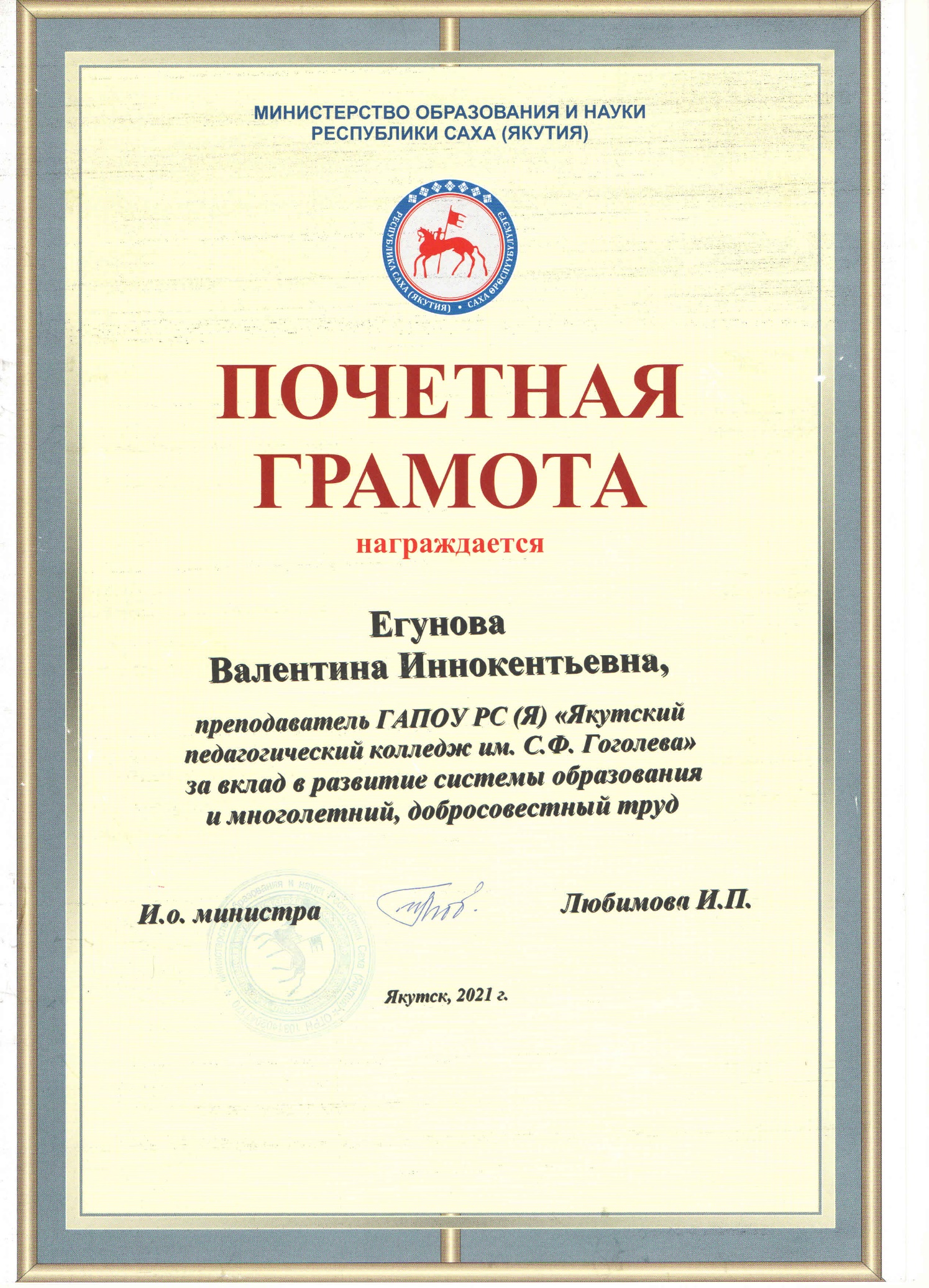 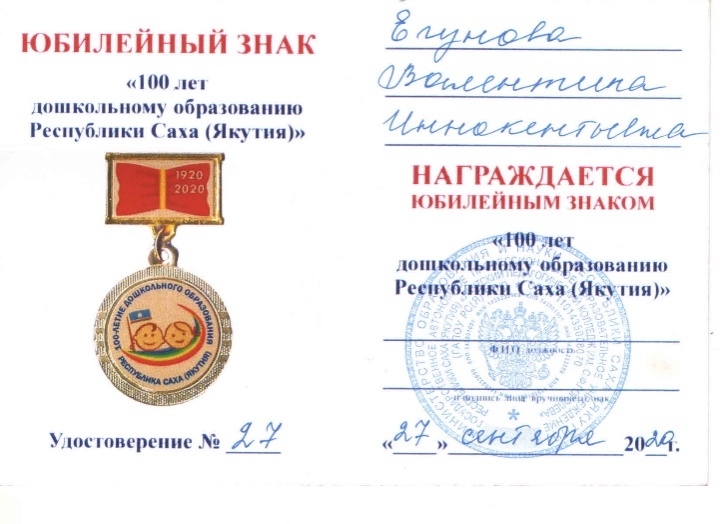 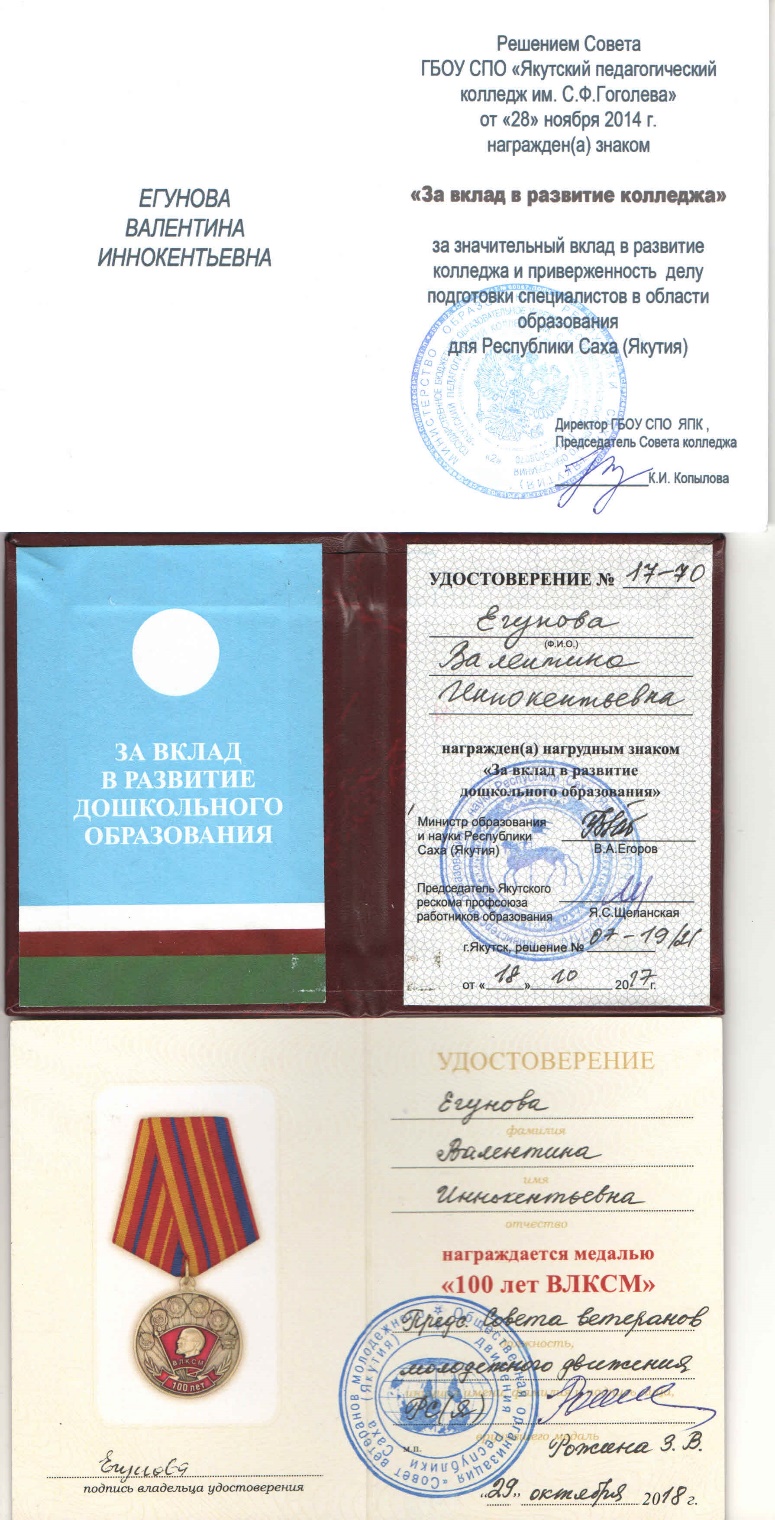 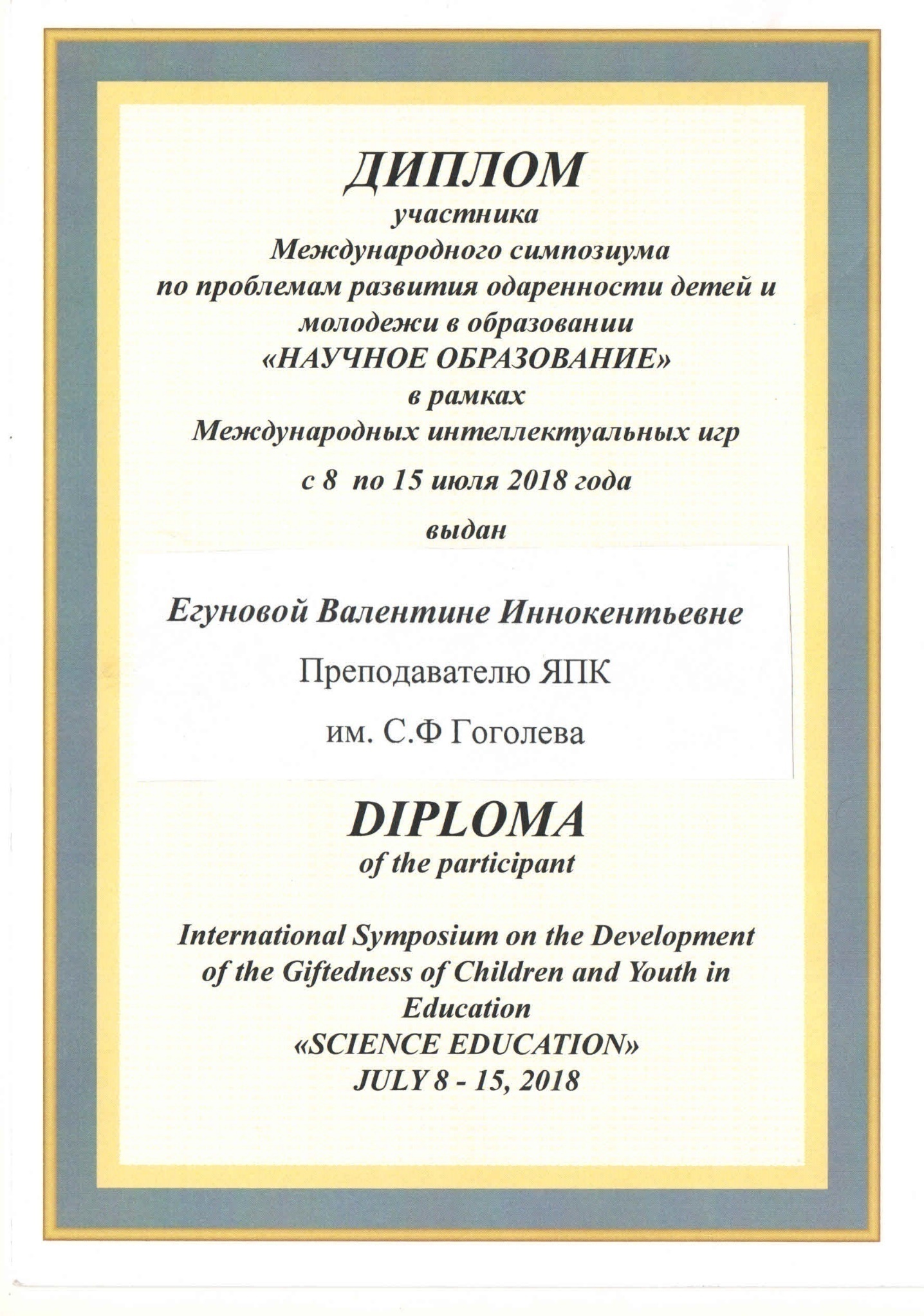 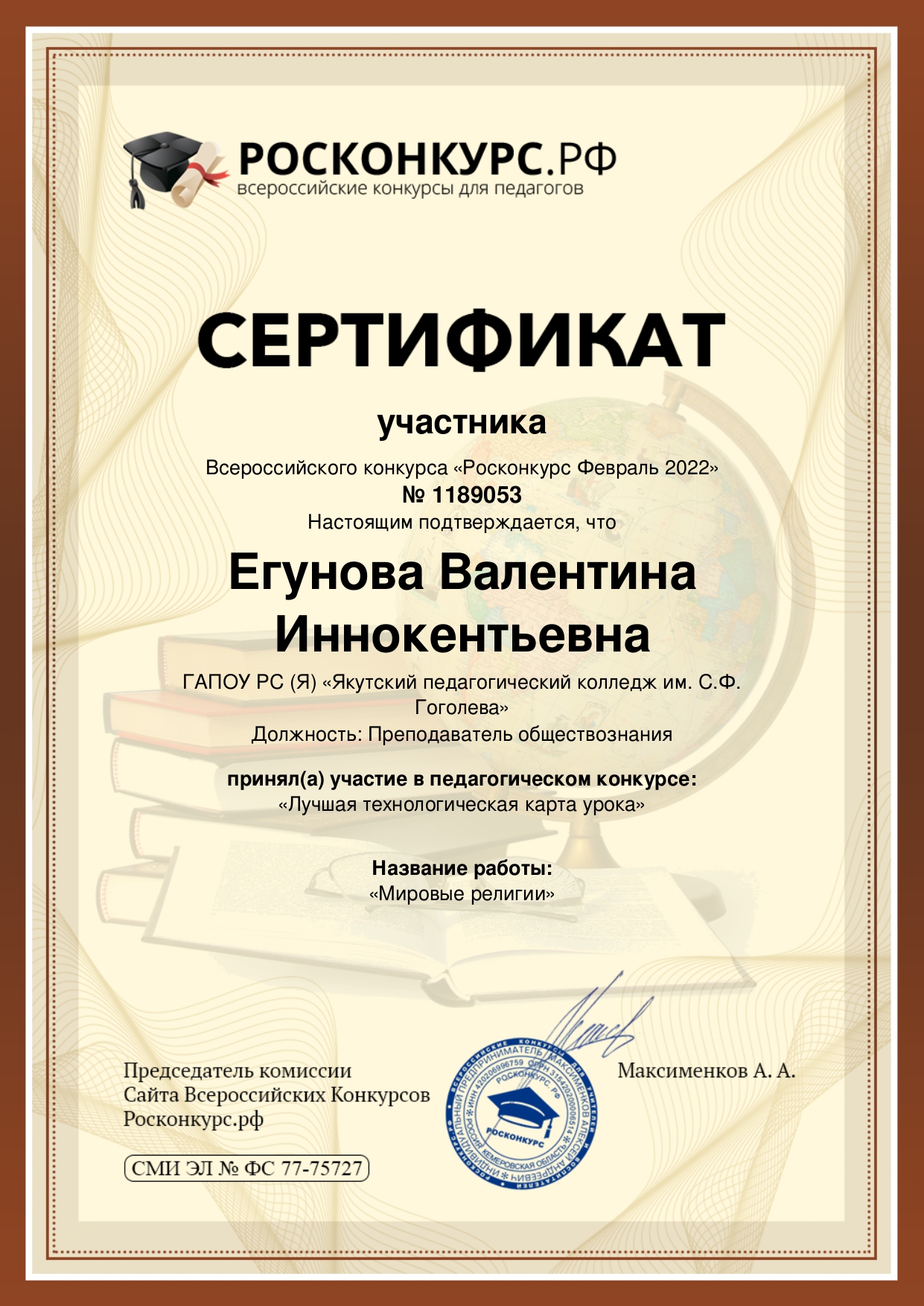 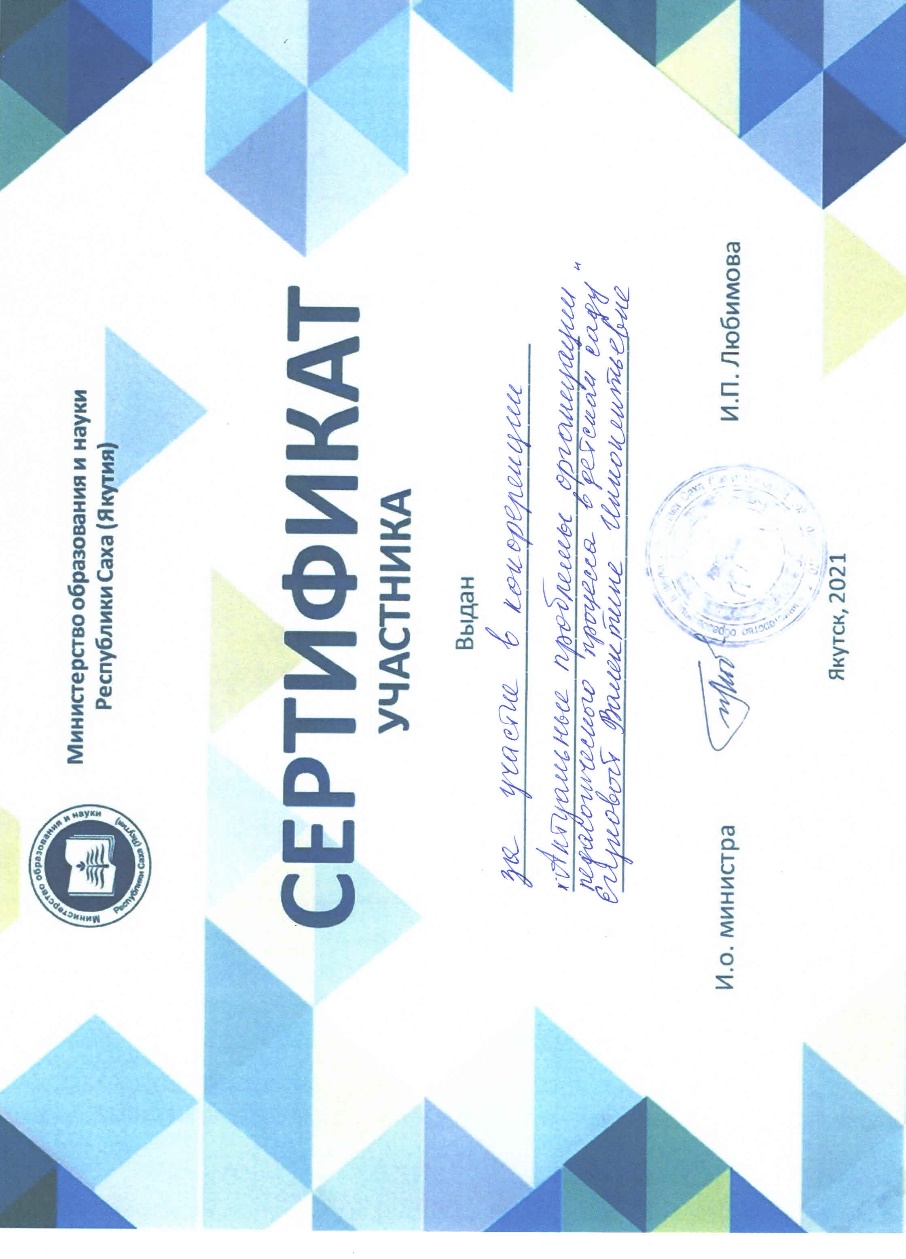 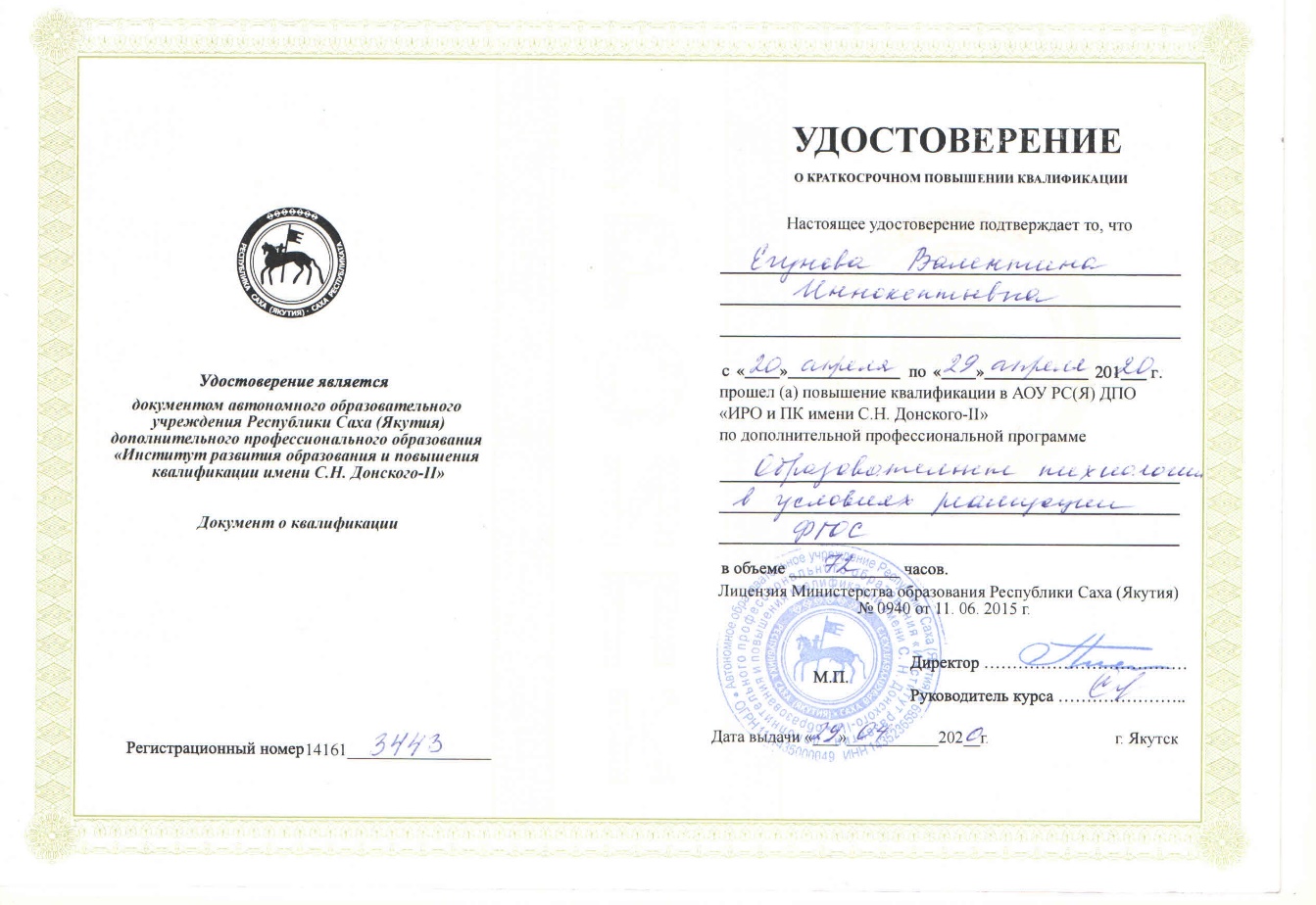 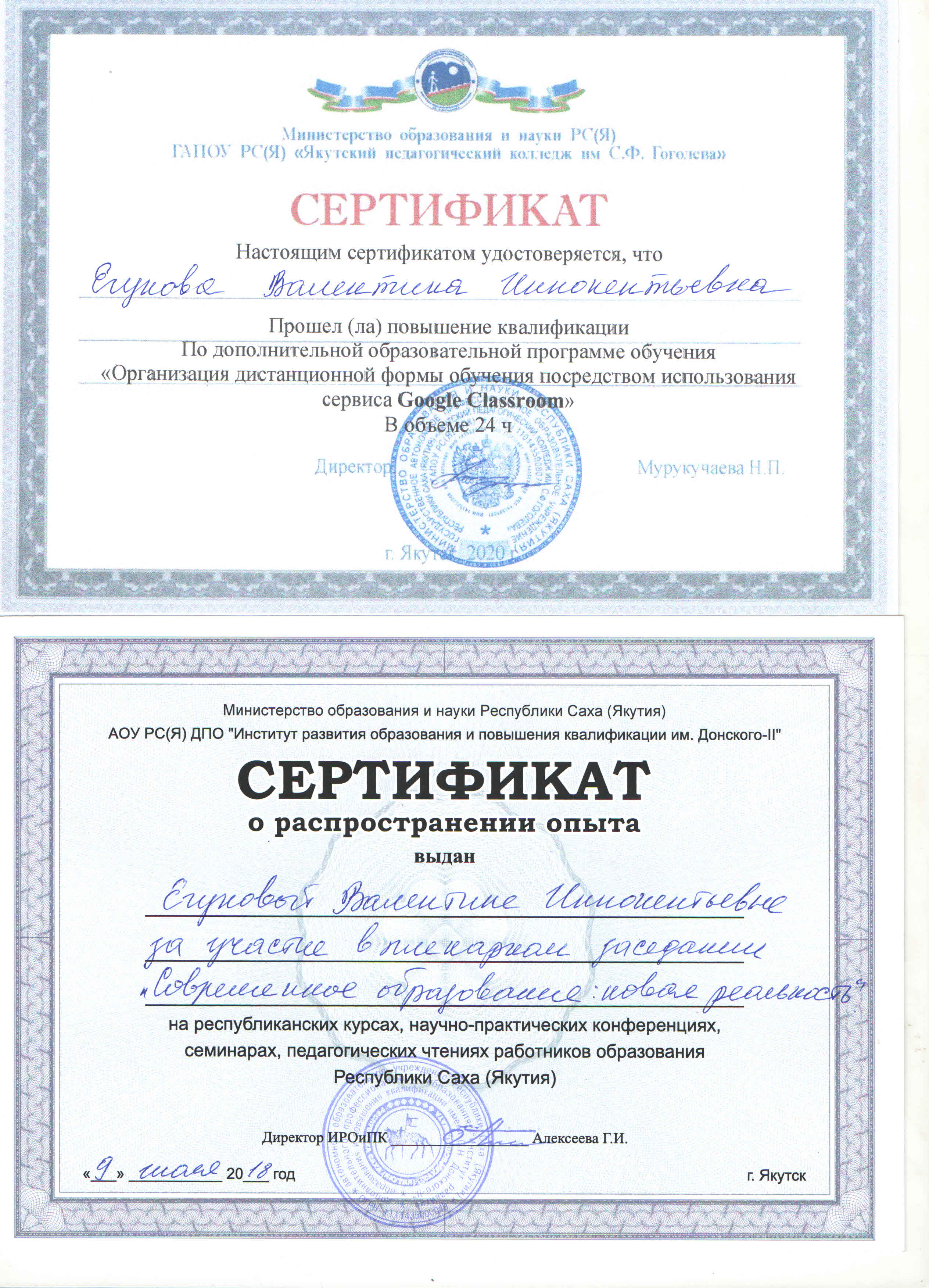 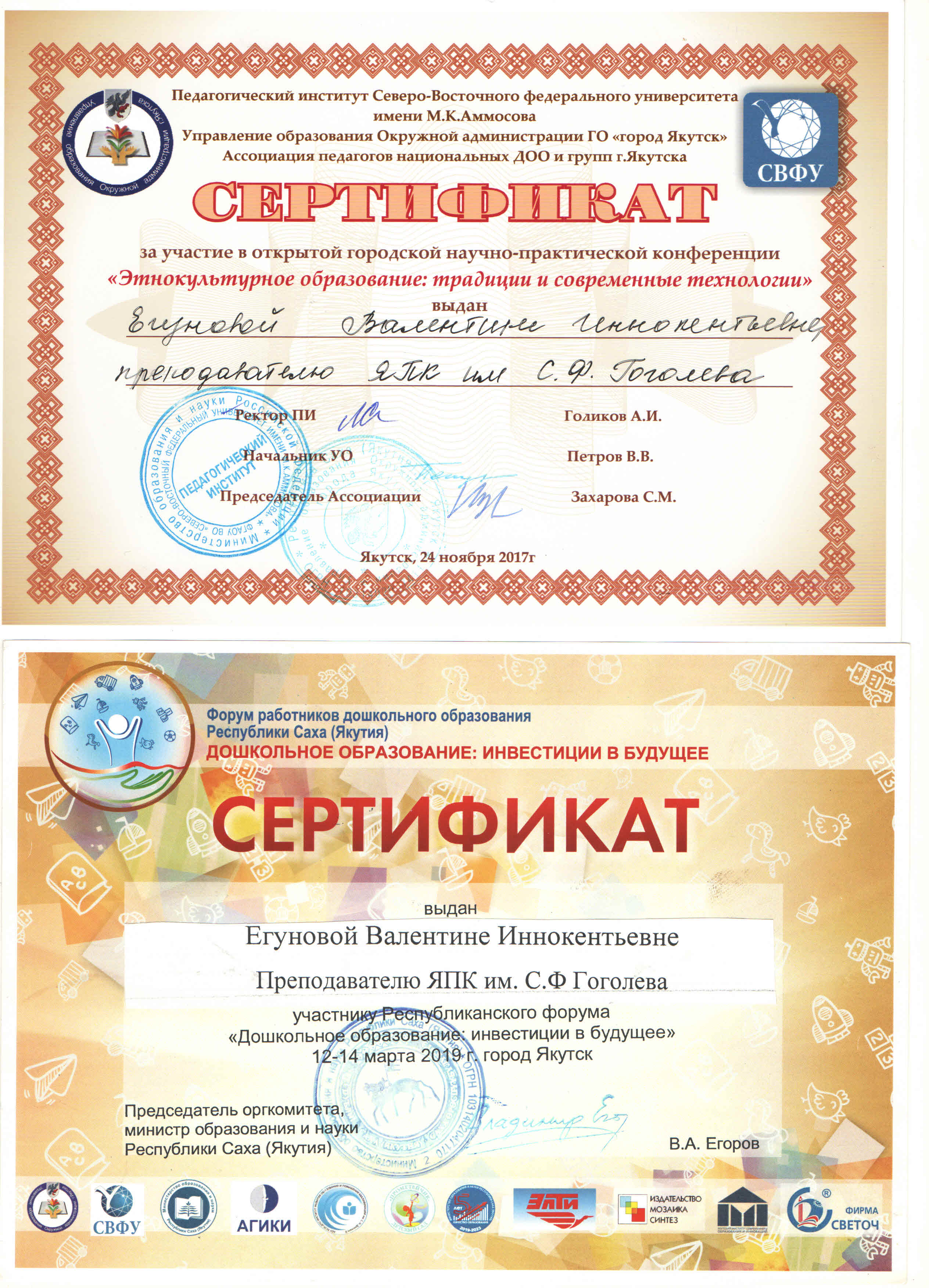 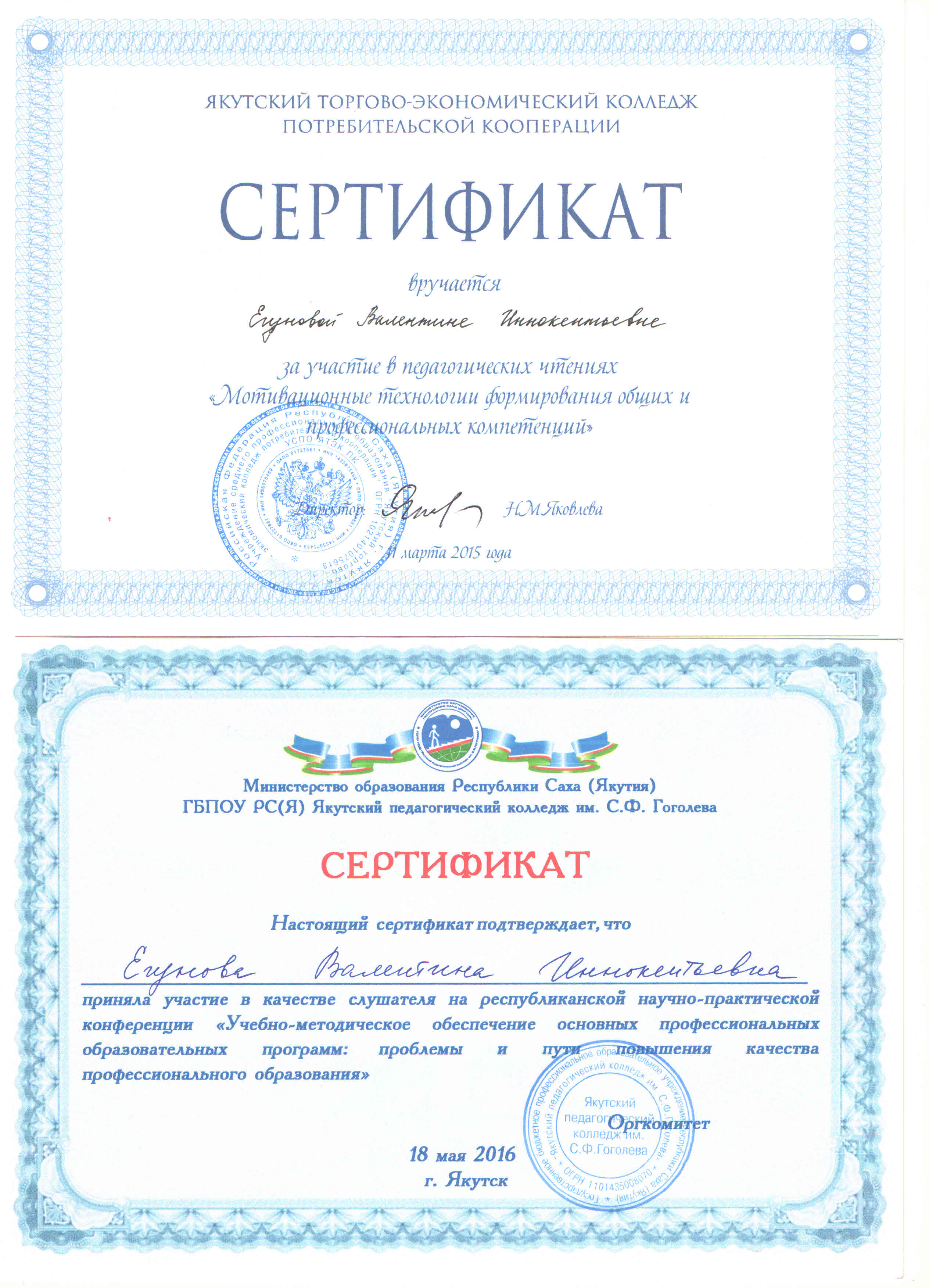 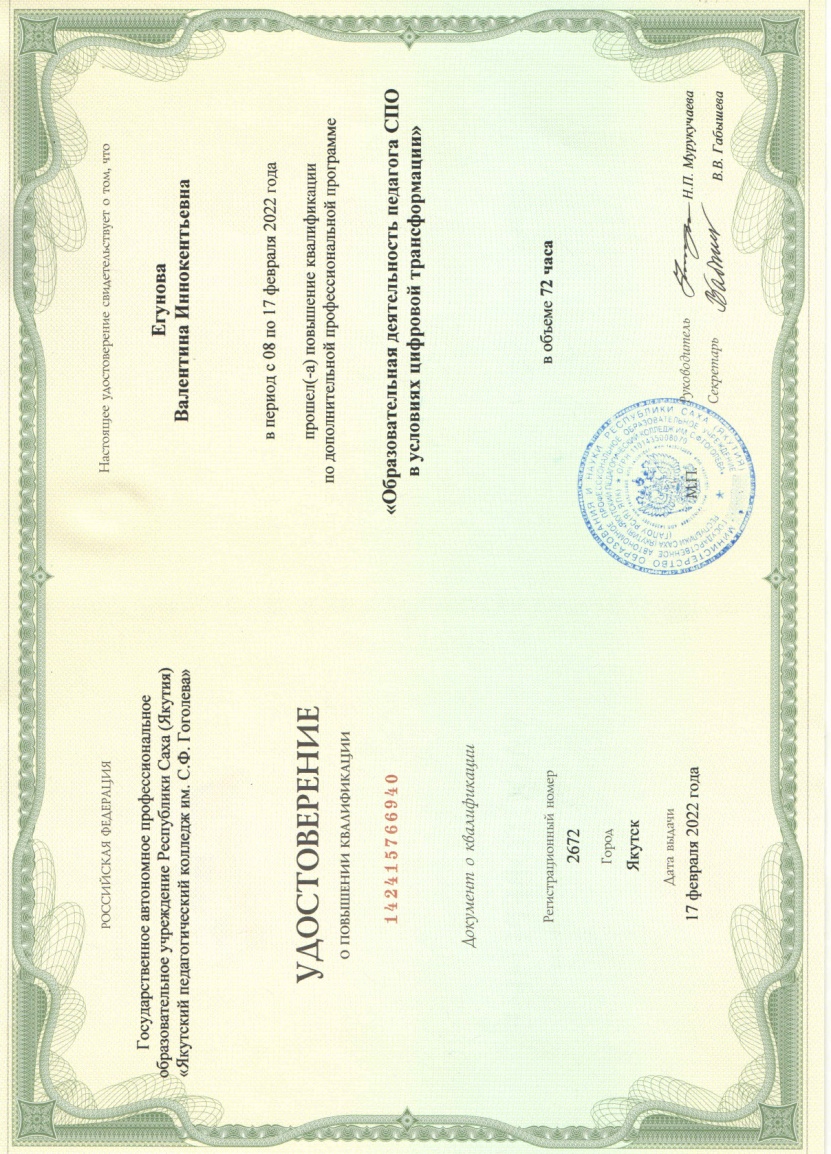 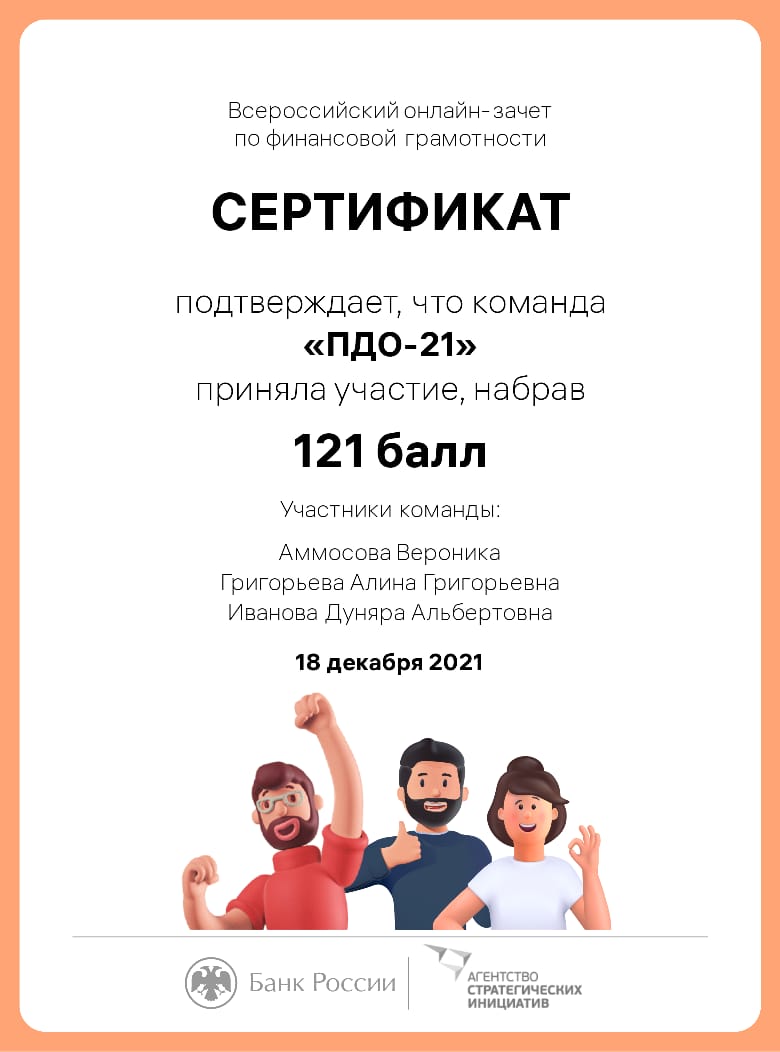 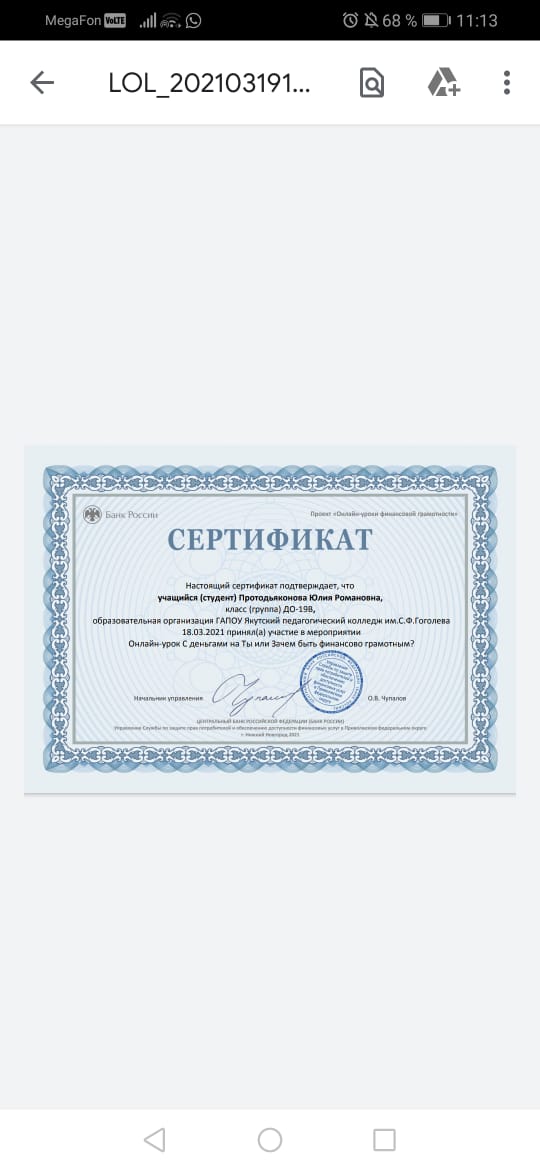 Министерство образования и науки Республики Саха (Якутия)ГАПОУ РС (Я) «Якутский педагогический колледж им. С. Ф. Гоголева»Папка достиженийЕгуновой Валентины Иннокентьевны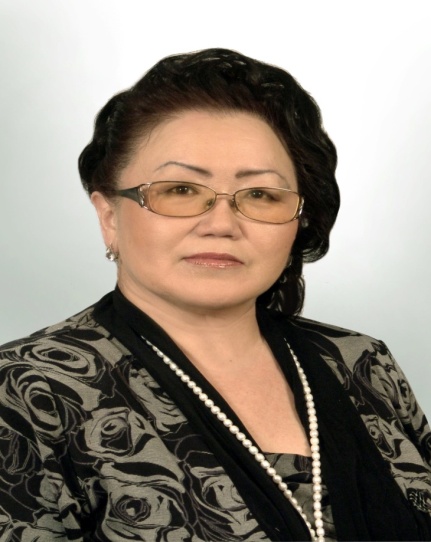 Якутск 2022Раздел 1. «Общие сведения о педагоге»1.1.Сведения о преподавателе1.2. Повышение квалификации1.3. Личные достижения в профессиональной деятельностиРаздел 2. «Результаты педагогической деятельности»2.1.Сравнительный анализ качества знаний обучающихся по результатам промежуточной аттестации (за 5 лет)Раздел 3. «Научно-методическая деятельность»3.1. План реализации профессиональной компетентности педагога в межаттестационный период3.2. Карта-характеристика методической темы3.3. Выступления на научно-практических конференциях, педчтениях3.4. Распространение педагогического опыта3.5. Публикации, статьи3.6. Участие в инновационной деятельности ОУ по реализации ФГОС СПО3.7. Участие в работе комиссий по организации и проведению методических мероприятий3.8. Использование современных образовательных технологийРаздел 4.  «Внеурочная деятельность»4.1. Результаты участия студентов в конкурсах, соревнованиях4.2. Участие в работе жюри, экспертных советов во внеурочной деятельностиРаздел 5. «Общественная деятельность»5.1. Результаты участия в общественной работе по направлениям образовательной деятельности5.2. Участие в других видах общественной работы (концерт, соревнования, работа в профкоме)ПриложенияФамилия, имя, отчествоЕгунова Валентина ИннокентьевнаГод рождения8.11.1956ОбразованиеВысшее  Год окончанияНаименование учебного заведениясерияномерспециальностьквалификация1978Бурятский Государственный педагогический институт им. Д. Банзарова ИФФД-1 №146404«История и обществоведение»Преподаватель истории и обществоведения в средней школе1994Бурятский Государственный педагогический институт им. Д. БанзароваФППК ОНОКШП №046«Практический психолог»Практический психолог образовательного учреждения, педагог-организаторТрудовой стаж                              43 года 5 мес.Педагогический стаж                     43 года 5 мес.Стаж работы в данном ОУ            41 года 5 мес.В данной должности                      41 года 5 мес.Преподаваемые дисциплиныОГСЭ 01 Основы философииОГСЭ 02 Психология общенияОГСЭ 07 Основы финансовой грамотностиОГСЭ 01 Основы философии на всех отделениях колледжа: дошкольном, музыкальном, школьном, физкультурном отделенияхОГСЭ 02 Психология общения на дошкольном отделенииОГСЭ 07 Основы финансовой грамотности на ПДОКатегория (преподавателя)  ВысшаяДата предыдущей аттестации2015 г высшая квалификационная категория установлена приказом МОиН РС (Я) от 29.04.2015 №01-16/1904 2020 г приказ о продлении квалификации Минпросвещения России от 11.12.2020 № 713 «Об особенностях аттестации педагогических работников организаций, осуществляющих образовательную деятельность»Название структурыгод, месяцПроблематика курсов, количество часовДокумент о курсовой подготовкеАОУ РС(Я) ДПО «ИРО и ПК им. С.Н. Донского-II»20 -29.04 2020«Образовательные технологии в условиях реализации ФГОС» в 72 часаУдостоверениеРегистрационный № 14161 3443ГАПОУ РС (Я)«Якутский педагогический колледж им. С.Ф. Гоголева»7 -17.02 2022«Образовательная деятельность педагога СПО в условиях цифровой трансформации» в 72 часаСертификатНазвание структурыгод, месяцПроблематика курсов, количество часовДокумент о курсовой подготовкеГАПОУ РС (Я)«Якутский педагогический колледж им. С.Ф. Гоголева»Апрель 2020«Организация дистанционной формы обучения посредством использования сервиса GoogleClassroom» 24 часаСертификатНазвание структурыгод, месяцПроблематика курсов, количество часовДокумент о курсовой подготовкеБурятский Государственный педагогический институт им. Д. Банзарова ФППК ОНО28.09.1993г-   28.06.1994Переподготовка «Практический психолог» специальность квалификация практический психолог образовательного учреждения, педагог - организаторДиплом КШП № 046Год награжденияГосударственные, отраслевые наградыДокумент2000гПочетная Грамота Министерства Образования РС (Якутия) Почетная грамота06.11.2003гЗнак «Почетный работник СПО РФ» от Приказ МО РФ 06.11.2003 № 09-25829.09.2011гОтличник профессионального образования РС(Я)Удостоверение № 9628.11.2014гЗнак «За вклад в развитие колледжа» Удостоверение12.12.2016Благодарственное письмо ГБПОУ ЯПК им. С.Ф. ГоголеваБлагодарственное письмо18.10.2017Знак «За вклад в развитие дошкольного образования РС(Я)»Удостоверение № 17-7029.10.2018Медаль «100 лет ВЛКСМ»Удостоверение27.09.2020Знак «100 лет дошкольному образованию РС(Я)»Удостоверение04.12.2021Почетная грамота Министерства Образования Республики Саха (Якутия)Почетная грамотаГод участияуровеньнаименование2018МеждународныйДиплом участия в международном симпозиуме по проблемам развития одаренности детей и молодежи в образовании “Научное образование” в рамках Международных интеллектуальных игр.2022ВсероссийскийСертификат участника Всероссийского конкурса «Росконкурс Февраль 2022» в категории «Лучшая технологическая карта урока» ГруппаОбъем работы, часовОбъем работы, часовЗа год, часовКоличество студентов% успеваемости% качестваГруппа1-й семестр2-й семестрЗа год, часовКоличество студентов% успеваемости% качестваУчебная дисциплина Основы философииУчебная дисциплина Основы философииУчебная дисциплина Основы философииУчебная дисциплина Основы философииУчебная дисциплина Основы философииУчебная дисциплина Основы философииУчебная дисциплина Основы философииПвНК 15 Б48 ч48 ч9100%67%ПвНК 15 А48 ч48 ч21100%86%ДО 17 Б48 ч48 ч17100%100%ДО 17 А48 ч48 ч19100%89%МО 16Б48 ч48 ч21100%87,5%МО 17 А48 ч48 ч26100%84%Всего 6 групп288 ч288 ч113100%75,6%Учебная дисциплина Психология общенияУчебная дисциплина Психология общенияУчебная дисциплина Психология общенияУчебная дисциплина Психология общенияУчебная дисциплина Психология общенияУчебная дисциплина Психология общенияУчебная дисциплина Психология общенияПДО 1648 ч48 ч13100%84.4%ДО 17 А48 ч48 ч19100%86%До 17 Б48 ч48 ч17100%87%МО 15 Б48 ч48 ч13100%100%МО 16 А48 ч48 ч12100%76%Всего 5 групп240 ч240 ч74100%86,7%Итого 2 предмета 11 групп240 ч288ч528 ч187100%81,15%ГруппаОбъем работы, часовОбъем работы, часовЗа год, часовКоличество студентов% успеваемости% качестваГруппа1-й семестр2-й семестрЗа год, часовКоличество студентов% успеваемости% качестваУчебная дисциплина Основы философииУчебная дисциплина Основы философииУчебная дисциплина Основы философииУчебная дисциплина Основы философииУчебная дисциплина Основы философииУчебная дисциплина Основы философииУчебная дисциплина Основы философииПвНК 16А48 ч48 ч20100%100%ПвНК 16 Б48 ч48 ч18100%89%ДО 17  В48 ч48ч29100%97%ДО 17 Г48 ч48 ч19100%94%ДО 18 А48 ч48 ч20100%100%ДО 18 Б48 ч48 ч13100%92%АФК 1648 ч48 ч18100%61%МО 19Б48 ч48 ч15100%82%МО 20 А48 ч48 ч17100%91%Всего 9 групп432 ч432 ч169100%89,5Учебная дисциплина Психология общенияУчебная дисциплина Психология общенияУчебная дисциплина Психология общенияУчебная дисциплина Психология общенияУчебная дисциплина Психология общенияУчебная дисциплина Психология общенияУчебная дисциплина Психология общенияДО 17 В48 ч48 ч14100%64%ДО 17 Г48 ч48 ч19100%84%ДО 18 А48 ч48 ч23100%100%ДО 18 Б48 ч48 ч22100%87%Всего 4 группы192 ч192ч78100%88%Итого 2 предмета192 ч432 ч624 ч147100%88, 75%ГруппаОбъем работы, часовОбъем работы, часовЗа год, часовКоличество студентов% успеваемости% качестваГруппа1-й семестр2-й семестрЗа год, часовКоличество студентов% успеваемости% качестваУчебная дисциплина Основы философииУчебная дисциплина Основы философииУчебная дисциплина Основы философииУчебная дисциплина Основы философииУчебная дисциплина Основы философииУчебная дисциплина Основы философииУчебная дисциплина Основы философииПДО 1948 ч48 ч13100%78,6%МО 18 Б16 ч32 ч48 ч19100%73,7%МО 19 А48 ч48 ч22100%68,2%ДО 18 В48 ч48 ч24100%95,8%ДО 19 А48 ч48 ч22100%68,2ДО 19 Б48 ч48 ч14100%71,4%ФК 1848 ч48 ч18100%61%АФК 1748 ч48 ч30100%40%ПвНК 17 А48 ч48 ч19100%100%ПвНК 17 Б48 ч48 ч17100%71%ПвНК 16 В48 ч48 ч17100%94%КП 1748 ч48 ч17100%82%Всего 12 групп64 ч512 ч566 ч323100%75,3%Учебная дисциплина Психология общенияУчебная дисциплина Психология общенияУчебная дисциплина Психология общенияУчебная дисциплина Психология общенияУчебная дисциплина Психология общенияУчебная дисциплина Психология общенияУчебная дисциплина Психология общенияДО 18 В48 ч48 ч29100%97%ДО 19 А48 ч48 ч25100%92%ДО 19 Б48 ч48 ч13100%86%ПДО 1930 ч30 ч13100%69%Всего 4 группы174 ч174 ч80100%86%Учебная дисциплина Основы финансовой грамотностиУчебная дисциплина Основы финансовой грамотностиУчебная дисциплина Основы финансовой грамотностиУчебная дисциплина Основы финансовой грамотностиУчебная дисциплина Основы финансовой грамотностиУчебная дисциплина Основы финансовой грамотностиУчебная дисциплина Основы финансовой грамотностиПДО 1948 ч48 ч13100%100%Всего 1 группа48 ч48 ч13100%100%Итого 3 предмета 17 групп286 ч788 ч1074 ч100%87,1%ГруппаОбъем работы, часовОбъем работы, часовЗа год, часовКоличество студентов% успеваемости% качестваГруппа1-й семестр2-й семестрЗа год, часовКоличество студентов% успеваемости% качестваУчебная дисциплина Основы философииУчебная дисциплина Основы философииУчебная дисциплина Основы философииУчебная дисциплина Основы философииУчебная дисциплина Основы философииУчебная дисциплина Основы философииУчебная дисциплина Основы философииКП 1848 ч48 ч17100%100%ПвНК 1848 ч48 ч24100%87,8%ДО 19 В48 ч48 ч36 100%64%ДО 20 А48 ч48 ч21100%81%ДО 20 Б48 ч48 ч18100%65%МО 19 Б48 ч48 ч15100%73%МО20 А48 ч48ч22100%56%ФК 1948 ч48 ч29100%38%АФК 1848 ч48 ч20100%70%ПДО 2048 ч48 ч16100%100%Всего 10 групп48 ч432 ч480 ч218100%81,7%Учебная дисциплина Психология общенияУчебная дисциплина Психология общенияУчебная дисциплина Психология общенияУчебная дисциплина Психология общенияУчебная дисциплина Психология общенияУчебная дисциплина Психология общенияУчебная дисциплина Психология общенияПДО 2030 ч30 ч16100%100%ДО 19 В48 ч48 ч36 100%70%ДО 20 А48 ч48 ч21100%84%ДО 20 Б48 ч48 ч18100%72%Всего 4 группы174 ч174 ч91100%81,5%Учебная дисциплина Основы финансовой грамотностиУчебная дисциплина Основы финансовой грамотностиУчебная дисциплина Основы финансовой грамотностиУчебная дисциплина Основы финансовой грамотностиУчебная дисциплина Основы финансовой грамотностиУчебная дисциплина Основы финансовой грамотностиУчебная дисциплина Основы финансовой грамотностиПДО 2048 ч48 ч16100%100%Всего 1 группа48 ч48 ч16100%100%Итого 3 предмета, 15 групп270 ч702 ч325100%87,7%ГруппаОбъем работы, часовОбъем работы, часовЗа год, часовКоличество студентов% успеваемости% качестваГруппа1-й семестр2-й семестрЗа год, часовКоличество студентов% успеваемости% качестваУчебная дисциплина Основы философииУчебная дисциплина Основы философииУчебная дисциплина Основы философииУчебная дисциплина Основы философииУчебная дисциплина Основы философииУчебная дисциплина Основы философииУчебная дисциплина Основы философииДОЗО 18 В14 ч14 ч19100%95%ДОЗО 18Б14 ч14 ч21100%86%ФОЗО 2114 ч14 ч11100%91%ПДО 2148 ч48 ч11100%73%Всего 4 группы90 ч9062100%86,25%Учебная дисциплина Психология общенияУчебная дисциплина Психология общенияУчебная дисциплина Психология общенияУчебная дисциплина Психология общенияУчебная дисциплина Психология общенияУчебная дисциплина Психология общенияУчебная дисциплина Психология общенияПДО 2130 ч30 ч11100%100%ДО 20В48 ч48 ч21100%86%ДО 20 Г48 ч48 ч18100%78%ДО 21 А48 ч48 ч34100%82%Всего 4 группы17417484100%86,5%Итого 2 предмета,  8 групп264 ч254 ч146100%86,4%Учебный годДисциплинаКоличество студентовУспеваемостьКачество2017-2018Основы философии113100%75,6%2018-2019Основы философии169100%89,5%2019-2020Основы философии323100%75,3%2020-2021Основы философии218100%81,7%2021-2022Основы философии62100%86,25%Всего Основы философии885100%81,67%2017-2018Психология общения74100%86,7%2018-2019Психология общения78100%88%2019-2020Психология общения80100%86%2020-2021Психология общения91100%81,5%2021-2022Психология общения84100%86,5%Всего Психология общения407100%85,74%2019-2020Основы финансовой грамотности13100%100%2020-2021Основы финансовой грамотности16100%100%Всего Основы финансовой грамотности29100%100%ИтогоТри предмета1321100%89%Затруднения по результатам самооценкиДействия по преодолению затрудненийРезультат на конец у.г.2019-2020 учебный год обучение студентов во время короновирусной инфекции, в дистанционной форме обученияОбучения посредством использования сервиса GoogleClassroom»Овладение этими методами2021-2022 учебный год2021-2022 учебный годТема Разработка УМК по дисциплине «Основы философии» с учетом профессиональной направленности специальности реализуемых в условиях СПО на основе основного общего образования, в рамках апробации методик преподавания общеобразовательных дисциплин в СПО, ФГБНУ «Институт стратегии развития образования Российской Академии образования»Актуальность темыВ современной педагогике направленность рассматривается как социально обусловленная подструктура личности, отражающая индивидуально преломленное общественное сознание.ПроблемаНаправленность определяет успешность овладения человеком профессией и выступает «системообразующим» фактором личности профессионалаНовизнаНаправленность включает в себя такие подструктуры, как влечения, желания, интересы, склонности, идеалы, мирововоззрение, убеждения.Результативность Профессиональная направленность как совокупность мотивов, интересов, установок личности, планов, ценностных ориентаций в области определенной профессиональной деятельностиПредполагаемая эффективность Овладение методами профессиональной направленности специальностей реализуемых в условиях СПОНаучно-практические конференцииНаучно-практические конференцииНаучно-практические конференцииНаучно-практические конференцииНаучно-практические конференцииТема конференцииУровеньДата проведенияТема докладаРезультат, подтверждающие материалы«Учебно-методическое обеспечение основных профессиональных образовательных программ: проблемы и пути повышения качества профессионального образования»Республиканский18.05.2016Сертификат участия«Этнокультурное образование: традиции и современные технологии»Городской24.11.2017Сертификат участия«Дошкольное образование: инвестиции в будущее»Республиканский 12-14.03.2019Сертификат участияПедчтенияПедчтенияПедчтенияПедчтенияПедчтенияТема конференцииУровеньДата проведенияТема докладаРезультат, подтверждающие материалыДата проведенияТема, проблематикаТема, проблематикаУровеньРезультатОрганизация и проведение семинаровОрганизация и проведение семинаровОрганизация и проведение семинаровОрганизация и проведение семинаровОрганизация и проведение семинаров9.07.2018Современное образование: новая реальностьСовременное образование: новая реальностьРеспубликанскийСертификатОткрытые урокиДата проведенияДисциплинаТемаУровеньРезультат15.11.2019Психология общения ДО 18ВСпособы восприятияКолледжныйРаспространение опыта, обмен опытом и мотивация студентов23.12.2019 Психология общения ДО 19АКонфликты и их решенияКолледжныйРаспространение опыта, обмен опытом и мотивация студентов26.02.2020Основы философии ДО 19 БСеминар «Философское понимание мира»КолледжныйРаспространение опыта, обмен опытом и мотивация студентовНазвание РецензентГод утвержденияУровень утвержденияФОС учебной и производственной практик, методические рекомендации к выполнению практических заданий, самостоятельной работы по предмету “Основы философии”Протокол № 1 от 6.09.2018УМС ГАПОУ РС(Я) ЯПК им. С.Ф.ГоголеваФОС учебной и производственной практик, методические рекомендации к выполнению практических заданий, самостоятельной работы по предмету “Психология общения”Протокол № 1 от 6.09.2018УМС ГАПОУ РС(Я) ЯПК им. С.Ф.ГоголеваТемаУровеньДата проведенияРеквизиты приказа об участии  Дискуссионная площадка  на тему “Актуальные вопросы организации педагогического процесса в детском саду” в рамках  мероприятий, посвященных дню дошкольного работникаРеспубликанский29.09.2021Программа мероприятий ко Дню воспитателя и всех дошкольных работников МОиН РС(Я)Название Уровень владенияФорма демонстрации1.Использование ИКТ-технологий: технология дистанционного обучения технология компьютерного контролямультимедийные технологииИнтернет-технологииОрганизация дистанционной формы обучения посредством использования сервиса GoogleClassroomZOOM, MOODLEПользователь 2.Использование компьютерных средств обучениямобильный классинтерактивная доска,SKYPEТестовый контрольСоздание тестовых заданийПользователь 3. Использование развивающих деятельностных образовательных технологий ориентированных на формирование ОК и ПК Разработка занятий с использованием  современных образовательных технологийРазработчикТемаУровеньДата проведенияРезультатОнлайн урок по финансовой грамотности:Григорьева Алина ПДО 21 Григорьева Алина ПДО 21Григорьева Алина  ПДО 21Анисимова Сандаара ПДО 20Гнездин Валентин ПДО 20Хабарова Файина ПДО 20Егорова Анастасия ПДО 20Потапов Александр ПДО 20Никифорова Айыына ПвНК18Сидоров Дьулусхан АФК 18Протодьяконова Юлия ДО 19ВБоярова Виктория-Алена МО 20АКалининская Антонина МО 20АВсероссийский15.11.202115.12.202124.01.202209.03.202117.03.202117.13.202117.03.202117.03.202116.03.202116.03.202118.03.202116.03.202111.03.2021https://docs.google.com/document/d/12N2zm5E5tb3AbY0wxutGA2r5usAf_bfi/edit?usp=sharing&ouid=114845481304102982676&rtpof=true&sd=true СертификатСертификатСертификатСертификатСертификатСертификатСертификатСертификатСертификатСертификатСертификатСертификатСертификатТемаУровеньДата проведенияРезультатВебинар Банка России  по финансовой грамотности:Каженкина Анна ПДО 20Бючахова Анна ДО 19ВБючахова Алена ДО 19ВИннокентьева Юлиана МО-20АВсероссийский19.03.202119.03.202119.03.202115.03.2021https://docs.google.com/document/d/1lxLbewKs8cCIrmOu0UKgQJIucyvHuJMU/edit?usp=sharing&ouid=114845481304102982676&rtpof=true&sd=true СертификатСертификатСертификатСертификатТемаУровеньДата проведенияРезультатРегиональный этап Всероссийской олимпиады профессионального мастерства обучающихся по УГС 44.02.01 «Дошкольное образование»Республиканский2018Мохначевская Татьяна ДО - 1 местоРегиональный этап Всероссийской олимпиады профессионального мастерства обучающихся СПО по УГС 44.00.00 «Образование и педагогические науки»Республиканский2019Другина Зинаида, ДО 16 в, 3 местоСектяева Вероника, ДО 16 в, участиеI Республиканская олимпиада профессионального мастерства, обучающихся по специальностям СПО Республиканский2019Александрова Снежана ДО 18 В, 2 местоОнлайн зачет по финансовой грамотности команда ПДО 21Всероссийский18.12.2021Набрали 121 баллТемаУровеньДата проведенияРеквизиты приказа об участии  Мероприятия директорского смотра, посвященного 105 летию колледжаКолледжный14.10.19 – 1.11.2019План внеурочных мероприятий колледжаМероприятия, посвященные 90-летию дошкольного отделения ГАПОУ РС(Я) ЯПККолледжный27.10.2021 – 4.12.2021Годовой план работы колледжаназваниеуровеньгодрезультатЛетний институт педагогических работников образования по теме “Актуальные проблемы образования в условиях современных вызовов”  Республиканский2021СертификатназваниеуровеньгодрезультатМеждународный день музыки «Фанфары Туймаде!»Республиканский30.09.2018СертификатПраздник Пятилетия проекта «Интеллект, рожденный музыкой»Республиканский29.11.2018Сертификат